¿CÓMO CONSTRUIR UNA CÉLULA?MATERIALES:3 cartulinas de diferentes colorestijerasgomaPROCEDIMIENTORecorte tres círculos de diferentes colores y tamaños (grande, mediano y pequeño), para que los peguen uno sobre otro, de manera que cada uno represente la membrana celular, el citoplasma y el núcleo.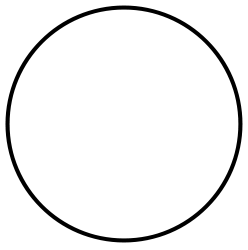 Indique.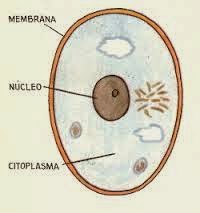 ¿Cuál círculo representa la membrana, el citoplasma y el núcleo de la célula? ¿Cuál consideran que es la función de la membrana, el citoplasma y el núcleo?